BASES Y FICHA PARA LA SELECCIÓN DE CORTOMETRAJES 
DEL SCI - FESTIVAL 2015CONDICIONES GENERALES:Participantes:
El ámbito de participación es internacional. No hay limitación respecto al número de obras enviadas ni del año de producción de las mismas.
Temática:
Las obras presentadas tendrán como temática el género de CIENCIA FICCIÓN, pudiendo ser éstas de carácter profesional o amateur, así como ficción, animación o documental.
Duración:
Las obras presentadas no podrán sobrepasar los 20 minutos de duración (incluidos los títulos de crédito).
Idioma:Las obras que estén en un idioma diferente al castellano deberán estar subtituladas en castellano.

Derechos de Autor:Los autores de las obras serán los responsables de las posibles infracciones contra derechos de autor de terceros que acometan sus obras, eximiendo al festival de cualquier responsabilidad en este sentido.INSCRIPCIÓN Y SELECCIÓN:
Envío:La fecha límite para recibir la obra de visionado es el 29 de Marzo de 2015.Se establecen 2 métodos posibles de envío:
1.- Correo certificado:Los trabajos se habrán de presentar en formato DVD a la siguiente dirección:Sala “El Grito”, C/Pelayos s/n (Parque Huerto del Cura) 28940 Fuenlabrada (Madrid), a la atención de Salto de Eje.

Cuando enviéis la obra, mandar un mensaje a la siguiente dirección de correo  electrónico, con el código de envío:  saltodeeje.cineastas@gmail.com

Las obras audiovisuales a presentar han de ir acompañadas de la hoja de inscripción adjunta, debidamente cumplimentada.

El festival no devolverá los DVDs recibidos. El Festival no se hará responsable del daño o pérdida que puedan sufrir las copias en su transporte.

Los gastos de envío correrán a cargo del participante.2.- ON LINE:Los trabajos se habrán de presentar en la máxima calidad posible en la siguiente plataforma:

CLICK FOR FESTIVALS 
http://www.clickforfestivals.com/sci-fest-certamen-de-cine-de-ciencia-ficcionEn el envío ON LINE no es necesario presentar la ficha de inscripción, pues tendréis que rellenar una en la misma plataforma.El contenido enviado será privado y solo accesible por el festival y sus colaboradores.Todos los archivos recibidos pasarán a formar parte del archivo del festival.Cortometrajes seleccionados:Los cortometrajes seleccionados no podrán abandonar el Festival bajo ningún concepto.Los autores (o persona de contacto) de los cortos seleccionados serán avisados con antelación vía e-mail o telefónicamente.Jurado y autorizaciones:La Organización nombrará un Comité de Programación que tendrá en consideración únicamente las obras que reúnan las condiciones anteriormente expuestas.
Los cortometrajes seleccionados serán exhibidos en el SCI – FESTIVAL 2015, que se celebrará en la ciudad de Fuenlabrada (Madrid).
Un Jurado, compuesto por miembros de la Organización y personas relacionadas con el mundo del cine, otorgará un premio al que consideren el mejor corto de entre los seleccionados.La Organización, otorgará un premio al corto mejor valorado por el público asistente a la Gala de Cortos del SCI – FESTIVAL 2015. El público mediante una papeleta de votación, que se entrega al principio de la gala y que solo se recogerá una vez finalizada, seleccionará el cortometraje que más les haya gustado.

Después de la proyección de los cortometrajes seleccionados se hará una mesa redonda con los representantes de las obras y seguidamente tanto el jurado como el público emitirán su fallo, por lo que los seleccionados deberán intentar estar presentes en la Gala de Cortos del SCI – FESTIVAL 2015. De no poder asistir, intentarán mandar a una persona en su lugar representando el cortometraje que haya formado parte del cortometraje o, como último recurso, mandarían un video/agradecimiento para el acto de entrega.   ACLARACIONES FINALES:Todos los participantes aceptan íntegramente estas bases.Los organizadores del Festival resolverán, a su criterio, cualquier eventualidad.Los organizadores se reservan el derecho de modificar las bases previo aviso.	
Para cualquier aclaración disponemos del siguiente e-mail: saltodeeje.cineastas@gmail.com.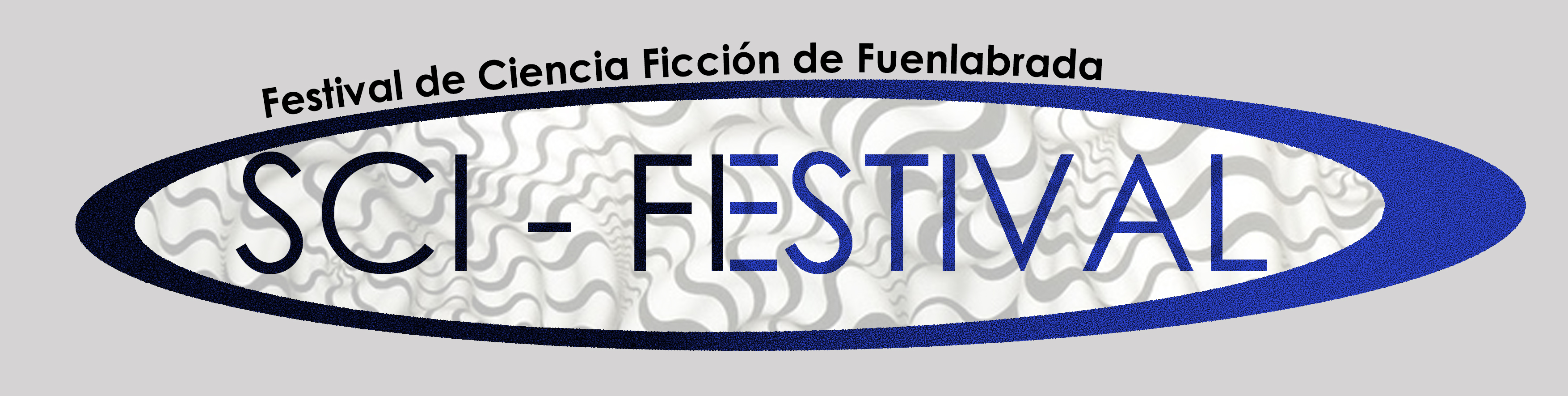 HOJA DE INSCRIPCIÓN DE OBRAS AUDIOVISUALES
Título: ……………………………………………………………………….Director(a): ………………………………………………………………..Lengua original del film: ………………….…… o sin diálogosSubtitulada  SI  NO        Idioma: …………………….……………Duración: ………. MinutosImagen real         Animación               Ficción       Documental

Año y país(es) de producción: …………………………………………..…………La proyección en Fuenlabrada ¿será el estreno en España?:  SI  NOLa proyección en Fuenlabrada ¿será el estreno en Madrid?:  SI  NOPersona de contacto en caso de que el film sea seleccionado:

Nombre:Dirección:CP:                Ciudad:                            País:Teléfono:                                              E-mail:Nota importante:
ADJUNTAR ESTA FICHA AL DVD DE VISIONADO.EL FESTIVAL NO DEVOLVERÁ LOS DVDs.Fdo: Representante legal del cortometraje Firmar implica la aceptación de las bases del festival